Material para recortar 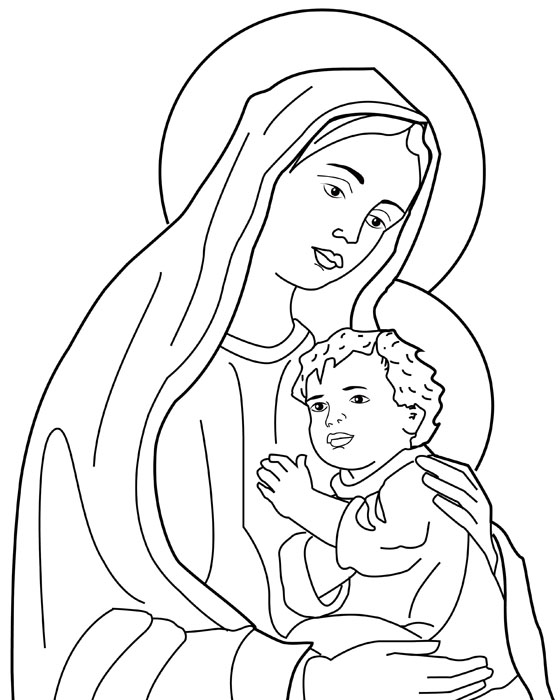 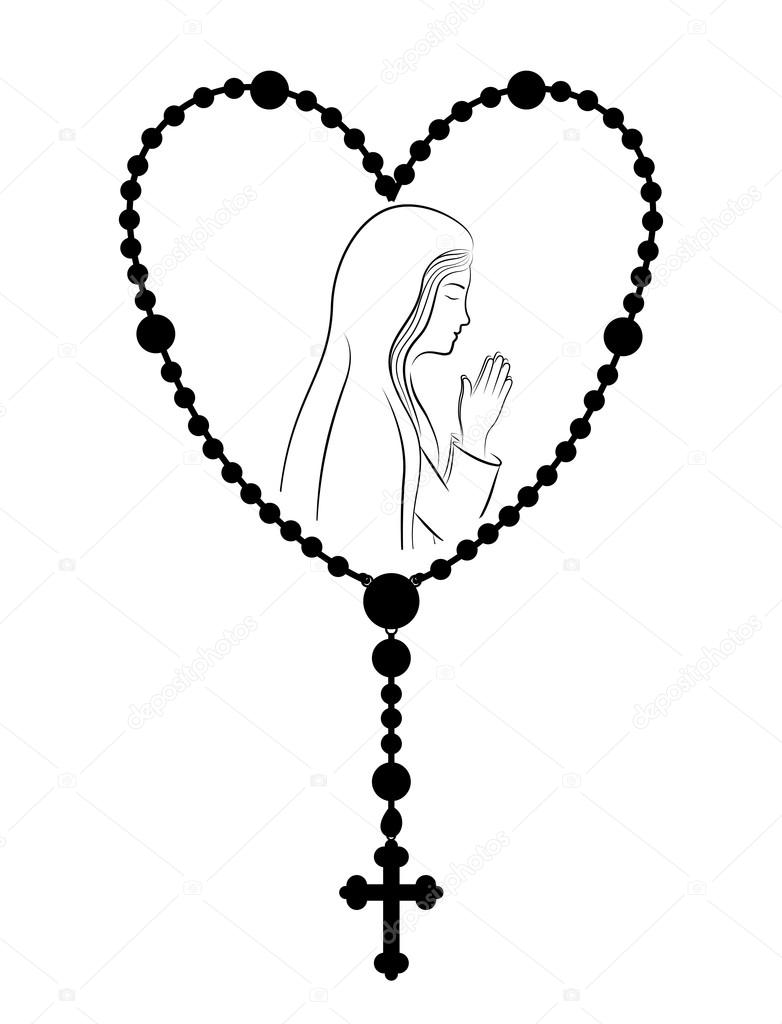 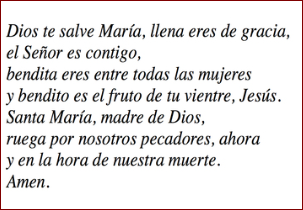 